REPUBLIQUE DU NIGER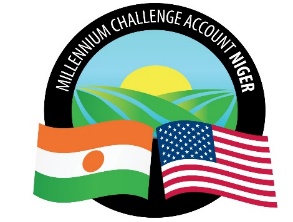 MILLENNIUM CHALLENGE ACCOUNT – NIGERPour le compte du Gouvernement du Niger***SELECTION DE CONSULTANTS INDIVIDUELS PANELISTES POUR L’EVALUATION DES OFFRES DANS LE CADRE DES MARCHESDE MCA NIGERNo ADM/41/IC/026/19***17 MARS 2020Niamey, le 17 Mars 2020SELECTION DE CONSULTANTS INDIVIDUELS PANELISTES POUR L’EVALUATION DES OFFRES DANS LE CADRE DES MARCHES DE MCA-NIGERNo ADM/41/IC/026/19Les États-Unis d’Amérique, agissant par l’intermédiaire de la Millenium Challenge Corporation (« MCC ») et le Gouvernement du Niger (le « Gouvernement ») ont signé un Compact en vue d’une assistance au titre du Millenium Challenge Account (MCA) pour un montant d’environ 437 millions US (le « Financement MCC ») afin de contribuer à la réduction de la pauvreté par la croissance économique au Niger, (le « Compact »). Le Gouvernement, agissant par l’intermédiaire de MCA-Niger, entend utiliser une partie du Financement MCC pour les paiements autorisés en vertu des contrats pour lesquels est émise la présente demande de Propositions (« la DP »). Tous paiements effectués par MCA-Niger au titre du contrat proposé seront soumis, à tous égards, aux termes et conditions du Compact et des documents s’y rapportant, y compris aux restrictions sur l’utilisation et le décaissement du Financement MCC. Aucune partie autre que le Gouvernement et MCA-Niger n’obtiendra de droit en vertu du Compact ou n’aura de droit quelconque relatif aux montants du Financement MCC. Le Compact et ses documents associés peuvent être consultés sur le site Internet de la MCC (www.mcc.gov) et sur le site Internet de MCA-Niger.Le Programme du Compact comprend les deux projets suivants :Le projet Irrigation et Accès aux Marchés, dont l’objectif est d’augmenter les revenus d’origine rurale par le biais de l’amélioration de la productivité agricole et de l’augmentation des ventes issues de la modernisation de l’irrigation agricole et des systèmes de gestion des inondations, en assurant un accès suffisant aux divers secteurs et marchés existants.Le Projet de Communautés Résilientes au Changement Climatique dont l’objectif est d’augmenter les revenus des familles dépendant de l’agriculture et de l’élevageà petite échelle dans les communes éligibles et sur les axes d’élevage de bétail dans les régions rurales du Niger en améliorant la productivité des exploitations agricoles et des éleveurs, en favorisant le développement durable des ressources naturelles essentielles à la production, en soutenant la croissance des entreprises agricoles et en augmentant les ventes des marchandises ciblées sur les marchés concernés.Cette Lettre d’invitation vient compléter l’Avis général de passation des marchés (PP 8 Amendement#1) qui a été publié sur le site web de MCA-Niger, DgMarket, dans la base de données en ligne UN Development Business (« UNDB »), et sur le site web Niger Emploi le 11 Mars 2020.RESUME DES SERVICESMCA-Niger invite par la présente les Consultants individuels, éligibles à fournir des services de consultants qui seront chargés de l’évaluation des offres/propositions des soumissionnaires dans le cadre des Marchés lancés par MCA-Niger, à soumettre leurs CV et proposition financière. Diverses Expertises et Qualifications sont requises (voir section D. ci-dessous).  Les Consultants sélectionnés feront partie de Panels d’Evaluation Technique (TEP) qui auront la responsabilité de mener l’évaluation des offres pour des marchés de Travaux et/ou de Services de Consultants.Les membres du TEP auront collectivement la responsabilité de conduire le processus d’évaluation tel que mentionné dans les Dossiers d’Appel d’Offres et en conformité avec les Directives de Passation des Marchés du Programme MCC. Ils contribueront à la finalisation des rapports d’évaluation des offres ou propositions, faisant ressortir les forces et faiblesses notées durant l’évaluation.  La langue de travail est le Français mais il est possible que certains rapports soient également demandés en Anglais. PROCEDURE DE SELECTION Les Consultants seront sélectionnés conformément aux procédures de sélection des Consultants individuels définies dans les Directives relatives à la Passation des marchés du Programme de la MCC (P.1.B.3.10) disponibles sur le site web de la MCC (www.mcc.gov). MCA-Niger sélectionnera ainsi les Consultants qui présentent le CV, les qualifications et l’expérience les plus appropriés en se basant sur les critères énoncés ci-dessous, puis procèdera à l’ouverture de la proposition financière du Consultant le mieux qualifié pour chaque poste. LIEU ET DUREE DES SERVICES La mission se déroulera à Niamey dans les locaux de MCA-Niger, ou dans un autre lieu, auquel cas le MCA-Niger prendra en charge les frais de transport et d’hébergement. Quatre (4) Ingénieurs en Génie Civil spécialistes dans le domaine routier (cf. Profils 1 et 2 ci-dessous) seront recrutés dans le cadre de l’évaluation des offres techniques et financières reçues dans le cadre du lancement de la passation des marchés de travaux relatifs aux projets routiers (RN7 et RN35) de MCA-Niger. Un Contrat de Consultant Individuel pour cette évaluation spécifique sera signé avec MCA-Niger. Un Contrat Cadre sera signé avec les autres Consultants sélectionnés. Le Contrat Cadre sera valide jusqu’en Janvier 2023, date de fin du Compact au cours duquel un Ordre de Service sera établi pour chaque évaluation au besoin avec la détermination du nombre de jours prévus des travaux du TEP. EXPERTISES ET QUALIFICATIONS REQUISESLes membres des TEPs seront des personnes qualifiées et compétentes dans le domaine requis, ils devront être impartiaux et indépendants, et ne devront avoir aucun conflit d’intérêt avec les soumissionnaires du marché à évaluer.Plusieurs expertises sont recherchées avec les profils ci-après : INGENIEURS GENIE CIVIL dans le domaine routier :Diplôme d’Ingénieur de conception en Génie Civil, 15 ans d’expériences générales dans de grands travaux routiers dont cinq (5) ans dans la conduite et la gestion des contrats de grands travaux routiersAu moins 2 expériences dans l’évaluation des offres de projets routiers dans les pays sahéliens durant les 5 dernières annéesEcrire et parler couramment le françaisINGENIEURS GENIE CIVIL avec expérience en GENIS :Diplôme d’Ingénieur de conception en Génie Civil, 15 ans d’expériences générales dans de grands travaux routiers dont cinq (5) ans dans la conduite et la gestion des contrats de grands travaux routiersAu moins 2 expériences dans l’évaluation des offres de projets routiers dans les pays sahéliens durant les 5 dernières annéesAu moins une (1) expérience spécifique dans l’évaluation des Offres de Travaux GENiS  Ecrire et parler couramment le françaisINGENIEURS GENIE CIVIL :Diplôme d’Ingénieur de conception en Génie Civil, spécialiste en ouvrages d’art et en travaux de terrassement Au moins dix (10) ans d’expérience professionnelle en matière de la conception, de suivi et contrôle et/ou en gestion des travaux d’entreprise de projets d’ouvrages et de travaux de terrassement, Démontrer au moins trois (3) années d’expériences en Afrique de l'Ouest,Ecrire et parler couramment le françaisINGENIEURS GENIE RURAL :Diplôme d’Ingénieur en Génie Rural ou en Ingénierie d’irrigation,Au moins dix (10) ans d’expérience professionnelle en matière de conception, de suivi et de contrôle et/ou en gestion des travaux d’entreprise de projets d’irrigation, Au moins une (1) expérience dans les projets et programmes de développementDémontrer au moins trois (3) années d’expériences en Afrique de l'Ouest, Ecrire et parler couramment le françaisINGENIEURS AGRONOMES :Diplôme d’Ingénieur en Agronomie de niveau (Bac+5). Au moins 10 ans d’expérience professionnelle dans le développement agricole au Niger ou en Afrique de l’OuestUne (1) expérience au moins dans la filière de production agricole céréalière ou de l’horticulture est désirableProuver au moins une (1) expérience dans les projets et programmes de développement Ecrire et parler couramment le françaisVETERINAIRES :Être titulaire d’un diplôme en santé animale ;Au moins dix (10) ans d’expérience dans la préparation et/ou l’exécution de projets dédiés à l’élevage et à la santé animale, faisant notamment appel à des compétences en ingénierie ;Ecrire et parler couramment le françaisEXPERTS EN PASSATION DE MARCHES :Diplôme (BAC + 5) en sciences économiques, administration publique, droit commercial, gestion financière ou tout autre domaine connexe.Dix (10) ans d’expérience dans le domaine de marchés publics.Justifier au moins d’une (1) expérience dans le domaine avec les procédures de bailleurs de fonds internationaux durant les cinq (5) dernières années.Ecrire et parler couramment le françaisSPECIALISTES EN SUIVI-EVALUATION :Diplôme d’enseignement supérieur de niveau Bac+5 ans (master en économie, gestion des entreprises, ingénieur en statistique ou d’un diplôme équivalent). Avoir suivi des formations certifiées en Gestion des Projets de développement ;Dix ans (10) expérience significative dans la collecte, traitement et analyse des données Au moins dix (10) ans d’expérience dans la participation au suivi et l’évaluation des projets de développement financés par les bailleurs internationaux (BAD, BM, UE, etc.)Justifier au moins d’une (1) expérience d’initier et de conduire une étude d’évaluation, y compris la capacité de rédiger un rapport d’évaluation durant les cinq (5) dernières années.EXPERTS ENVIRONNEMENTALISTES :Diplôme (Bac + 4 minimum) en sciences de l’environnement, Au moins 10 ans d’expérience professionnelle en gestion et évaluations d’impact environnemental et social,Au moins deux (2) expériences spécifiques dans l’évaluation des offres de travaux d’infrastructures durant les cinq (5) dernières années en tant qu’expert en environnement,Justifier au moins d’une (1) expérience prouvée avec les Normes de performances environnementales et sociales de la Société Financière Internationale (SFI) est souhaitée durant les cinq (5) dernières années. Avoir au moins une (1) expérience professionnelle passée en Afrique de l'Ouest est un atout. Ecrire et parler couramment le françaisEXPERTS GENRE ET INCLUSION SOCIALE :Diplôme d'études supérieures (Bac+4 ans minimum) en sciences sociales ou discipline connexe (anthropologie, politique publique, développement communautaire, etc), Justifier au moins d’une (1) expérience   en genre et inclusion sociale et en développement rural durant les cinq (5) dernières années. Justifier au moins d’une (1) expérience dans les questions sociales et liées au genre dans un contexte de développement international, avec une expertise avérée dans l'analyse sociale et de genre et l'intégration du genre dans les projets de développement, durant les cinq (5) dernières années, est un atout. Ecrire et parler couramment le françaisEXPERTS EN LUTTE CONTRE LA TRAITE DES PERSONNESDiplôme supérieur (Bac+5 ans minimum) en sciences sociales ou juridiques Justifier au moins d’une (1) expérience sur les questions de Lutte contre la Traite de Personnes. Ecrire et parler couramment le françaisCRITERES D’EVALUATIONPour être qualifié, les Consultants doivent obtenir un minimum de 80/100. La sélection du Consultant individuel pour chaque poste reposera sur les critères ci-après : Chacun des critères d’évaluation ci-dessus pourrait être éclaté en sous-critères par les panélistes.ENVOI DES DOSSIERSLes Consultants individuels intéressés sont invités à soumettre « en français » leurs Demande/Lettre de couverture, CV et proposition financière en utilisant les trois (3) formulaires du dossier de demande fournis à cette fin comme pièces jointes à cette Lettre d’invitation et en précisant clairement le poste choisi.  Ces dossiers doivent être déposés ou envoyés par courriel aux adresses ci-dessous au plus tard 01 Avril 2020 à 16 heures, heure de Niamey, Niger. Millennium Challenge Account Niger (MCA- Niger)Attn : Agent de Passation des Marchés-2eme Etage Boulevard Mali Béro en face du Lycée BossoNiamey - NigerOu par courriel à :MCANigerPA@cardno.com  avec copie à procurements@mcaniger.neCONTESTATION DES CANDIDATS MCA-Niger recevra et traitera toute contestation d’un candidat s’estimant lésé ou avoir eu un préjudice du fait d’un manquement de MCA-Niger dans la conduite du processus de sélection. MCA-Niger suivra les règles fixées dans le Système de contestation des soumissionnaires, disponible à l’adresse suivante : http://cnpc-mcc.ci/index.php/fr/actualites-media/documents/category/5-bid-challenge-system, telles que requis par les Directives de Passation des Marchés du Programme MCC ».Toute contestation sera adressée au : Secrétariat du Bid Challenge, Millennium Challenge Account- NigerBoulevard Mali Béro en Face du Lycée Bosso BP 738 – Niamey Email : bid.challenge@mcaniger.ne avec copie à : procurement@mcaniger.ne ; mcanigerpa@cardno.comVeuillez agréer, Madame, Monsieur, l’expression de nos sincères salutations.Pour MCA-NigerLe Directeur GénéralMAMANE M. ANNOU Formulaires du dossier de qualificationDEMANDE/LETTRE DE COUVERTURE[Lieu, Date]A :	Monsieur Mamane AnnouDirecteur Général de MCA-Niger Boulevard Mali Béro, BP 738, Niamey-NigerObjet : Sélection de Consultants Individuels Panélistes pour l’évaluation des Offres dans le cadre des Marchés de MCA-Niger            No de référence :  No ADM/41/IC/026/19Intitule du Poste : [__insérer le poste choisi par le Consultant__]Monsieur,Je, soussigné(e), propose de fournir les services de consultation pour la mission susmentionnée conformément à la Lettre d’invitation en date du [__Date__].Je soumets par la présente mes qualifications, y compris la dernière mise à jour de mon Curriculum Vitae, qui contient entre autres le descriptif de mes missions précédentes et références pertinentes accompagnées des coordonnées complètes.Je déclare par la présente que toutes les informations et déclarations contenues dans ce document sont véridiques et correctes. J'accepte que toute mauvaise interprétation contenue dans ce document puisse entraîner ma disqualification.J’atteste par la présente que je ne participe pas à des activités interdites, ni ne facilite ou ne permets de telles activités, ainsi que décrites dans la Quinzième partie des Directives relatives à la Passation des marchés du Programme de la MCC, et que je ne participerai pas auxdites activités, ni ne les faciliterai ou ne les permettrai pendant toute la durée du Contrat. Par ailleurs, je m’engage, par la présente, à ne pas tolérer les activités interdites décrites dans la Quinzième partie des Directives relatives à la Passation des marchés du Programme de la MCC. Enfin, je reconnais que la participation à de telles activités serait un motif valable de suspension ou de cessation d’emploi ou de résiliation du Contrat. J’atteste en outre que je suis éligible à l’attribution d’un Contrat financé par la MCC en vertu des dispositions de la Dixième partie des Directives relatives à la Passation des marchés du Programme de la MCC. Si les négociations se déroulent pendant la période initiale de validité de la Demande, je m’engage à négocier sur la base de ma disponibilité pour la mission.Ma soumission est sujette à des modifications découlant des négociations contractuelles.
  Je m'engage, si ma proposition est acceptée, à initier les services de consultation à la date indiquée dans la Lettre d'invitation.Il est entendu que vous n’êtes pas tenus d’accepter les offres que vous pourriez recevoir.Veuillez agréer, Monsieur, l’expression de mes sincères salutations.[Signataire autorisé][Nom et titre du Signataire autorisé]FORMULAIRE DE CURRICULUM VITAE (CV)  Références : 			[Citez au moins trois références à même de fournir de bonnes informations sur vos performances. Indiquez le nom, le titre, le numéro de téléphone et le courriel de chacune de ces références. MCA-Niger se réserve le droit de contacter d'autres sources et de vérifier les références, en particulier pour s’informer sur les performances réalisées dans tous les projets pertinents financés par la MCC.]Certification : Je, soussigné(e), certifie qu'à ma connaissance, le présent CV décrit correctement ma personnalité, mes qualifications et mon expérience. Je comprends que toute fausse déclaration faite intentionnellement dans le présent CV peut entraîner ma disqualification ou ma révocation, si je suis recruté.Je, soussigné(e), déclare par la présente que j'accepte de participer à la mission susmentionnée. Je déclare en outre que je suis capable et désireux de travailler durant la période prévue susvisée dans la Lettre d’invitation.SignatureDateFORMULAIRE DE SOUMISSION DE PROPOSITION FINANCIÈRE[Lieu, Date]A :	Monsieur Mamane AnnouDirecteur Général de MCA-Niger Boulevard Mali Béro, BP 738, Niamey-NigerObjet : Sélection de Consultants Individuels Panélistes pour l’évaluation des Offres dans le cadre des Marchés de MCA-NigerNo de référence :  No ADM/41/IC/026/19Intitulé du poste : [insérer le poste choisi par le Consultant]Monsieur,Après avoir examiné la Lettre d’invitation et documents connexes, j’ai le plaisir de soumettre la proposition financière ci-après pour les services à fournir :  [Insérer ici un taux journalier (H/J) complet, y compris si applicable le billet d'avion, l'hébergement, les indemnités journalières et autres frais].Je comprends que vous n'êtes pas tenu d'accepter toute proposition que vous pourriez recevoir et qu'un contrat vous engageant ne serait conclu qu'après l’accord mutuel consécutif aux négociations finales sur la base des éléments techniques et de coûts proposés. Veuillez agréer, Monsieur, l’expression de mes sincères salutations.[Signataire autorisé]Nom et titre du Signataire :Lettre d’invitationRubriqueCRITÈRESPOINTS1Diplôme requis dans le domaine202Expériences du Consultant7022.1 Expérience Générale 2022.2 Expériences Spécifiques503Maitrise du Français 054Maitrise de l’outil Informatique05Score total100Nom [Insérer le nom et le prénom]  [Insérer le nom et le prénom]  [Insérer le nom et le prénom]  [Insérer le nom et le prénom]  [Insérer le nom et le prénom]  [Insérer le nom et le prénom]  [Insérer le nom et le prénom]  [Insérer le nom et le prénom]  [Insérer le nom et le prénom]  Date de naissance[Insérer la date de naissance][Insérer la date de naissance][Insérer la date de naissance][Insérer la date de naissance][Insérer la date de naissance]Nationalité[Insérer la nationalité][Insérer la nationalité][Insérer la nationalité][Insérer la nationalité][Insérer la nationalité]Éducation[Indiquer les études post-secondaires/universitaires et autres formations spécialisées, en indiquant le nom des établissements, les diplômes obtenus et les dates d'obtention].[Indiquer les études post-secondaires/universitaires et autres formations spécialisées, en indiquant le nom des établissements, les diplômes obtenus et les dates d'obtention].[Indiquer les études post-secondaires/universitaires et autres formations spécialisées, en indiquant le nom des établissements, les diplômes obtenus et les dates d'obtention].[Indiquer les études post-secondaires/universitaires et autres formations spécialisées, en indiquant le nom des établissements, les diplômes obtenus et les dates d'obtention].[Indiquer les études post-secondaires/universitaires et autres formations spécialisées, en indiquant le nom des établissements, les diplômes obtenus et les dates d'obtention].[Indiquer les études post-secondaires/universitaires et autres formations spécialisées, en indiquant le nom des établissements, les diplômes obtenus et les dates d'obtention].[Indiquer les études post-secondaires/universitaires et autres formations spécialisées, en indiquant le nom des établissements, les diplômes obtenus et les dates d'obtention].[Indiquer les études post-secondaires/universitaires et autres formations spécialisées, en indiquant le nom des établissements, les diplômes obtenus et les dates d'obtention].[Indiquer les études post-secondaires/universitaires et autres formations spécialisées, en indiquant le nom des établissements, les diplômes obtenus et les dates d'obtention].Affiliation à des associations professionnelles[Insérer informations][Insérer informations][Insérer informations][Insérer informations][Insérer informations][Insérer informations][Insérer informations][Insérer informations][Insérer informations]Autres formations[Indiquer la formation postdoctorale et autres types de formation le cas échéant][Indiquer la formation postdoctorale et autres types de formation le cas échéant][Indiquer la formation postdoctorale et autres types de formation le cas échéant][Indiquer la formation postdoctorale et autres types de formation le cas échéant][Indiquer la formation postdoctorale et autres types de formation le cas échéant][Indiquer la formation postdoctorale et autres types de formation le cas échéant][Indiquer la formation postdoctorale et autres types de formation le cas échéant][Indiquer la formation postdoctorale et autres types de formation le cas échéant][Indiquer la formation postdoctorale et autres types de formation le cas échéant]Expérience internationale[Citer les pays où le Consultant a travaillé au cours des dix dernières années][Citer les pays où le Consultant a travaillé au cours des dix dernières années][Citer les pays où le Consultant a travaillé au cours des dix dernières années][Citer les pays où le Consultant a travaillé au cours des dix dernières années][Citer les pays où le Consultant a travaillé au cours des dix dernières années][Citer les pays où le Consultant a travaillé au cours des dix dernières années][Citer les pays où le Consultant a travaillé au cours des dix dernières années][Citer les pays où le Consultant a travaillé au cours des dix dernières années][Citer les pays où le Consultant a travaillé au cours des dix dernières années]Langues[Pour chaque langue, indiquer le niveau de compétence : excellent, bon, moyen ou faible à l'oral, à la lecture et à l'écrit]  [Pour chaque langue, indiquer le niveau de compétence : excellent, bon, moyen ou faible à l'oral, à la lecture et à l'écrit]  [Pour chaque langue, indiquer le niveau de compétence : excellent, bon, moyen ou faible à l'oral, à la lecture et à l'écrit]  [Pour chaque langue, indiquer le niveau de compétence : excellent, bon, moyen ou faible à l'oral, à la lecture et à l'écrit]  [Pour chaque langue, indiquer le niveau de compétence : excellent, bon, moyen ou faible à l'oral, à la lecture et à l'écrit]  [Pour chaque langue, indiquer le niveau de compétence : excellent, bon, moyen ou faible à l'oral, à la lecture et à l'écrit]  [Pour chaque langue, indiquer le niveau de compétence : excellent, bon, moyen ou faible à l'oral, à la lecture et à l'écrit]  [Pour chaque langue, indiquer le niveau de compétence : excellent, bon, moyen ou faible à l'oral, à la lecture et à l'écrit]  [Pour chaque langue, indiquer le niveau de compétence : excellent, bon, moyen ou faible à l'oral, à la lecture et à l'écrit]  LangueParléParléParléLuLu   Écrit   ÉcritParcours professionnel[En commençant par le poste occupé actuellement, énumérez dans l'ordre inverse tous les emplois occupés par le Consultant depuis l'obtention du diplôme, en indiquant pour chaque emploi (voir le format ci-dessous) : les dates d'embauche, nom de l'organisme employeur, postes occupés].[En commençant par le poste occupé actuellement, énumérez dans l'ordre inverse tous les emplois occupés par le Consultant depuis l'obtention du diplôme, en indiquant pour chaque emploi (voir le format ci-dessous) : les dates d'embauche, nom de l'organisme employeur, postes occupés].[En commençant par le poste occupé actuellement, énumérez dans l'ordre inverse tous les emplois occupés par le Consultant depuis l'obtention du diplôme, en indiquant pour chaque emploi (voir le format ci-dessous) : les dates d'embauche, nom de l'organisme employeur, postes occupés].[En commençant par le poste occupé actuellement, énumérez dans l'ordre inverse tous les emplois occupés par le Consultant depuis l'obtention du diplôme, en indiquant pour chaque emploi (voir le format ci-dessous) : les dates d'embauche, nom de l'organisme employeur, postes occupés].[En commençant par le poste occupé actuellement, énumérez dans l'ordre inverse tous les emplois occupés par le Consultant depuis l'obtention du diplôme, en indiquant pour chaque emploi (voir le format ci-dessous) : les dates d'embauche, nom de l'organisme employeur, postes occupés].[En commençant par le poste occupé actuellement, énumérez dans l'ordre inverse tous les emplois occupés par le Consultant depuis l'obtention du diplôme, en indiquant pour chaque emploi (voir le format ci-dessous) : les dates d'embauche, nom de l'organisme employeur, postes occupés].[En commençant par le poste occupé actuellement, énumérez dans l'ordre inverse tous les emplois occupés par le Consultant depuis l'obtention du diplôme, en indiquant pour chaque emploi (voir le format ci-dessous) : les dates d'embauche, nom de l'organisme employeur, postes occupés].[En commençant par le poste occupé actuellement, énumérez dans l'ordre inverse tous les emplois occupés par le Consultant depuis l'obtention du diplôme, en indiquant pour chaque emploi (voir le format ci-dessous) : les dates d'embauche, nom de l'organisme employeur, postes occupés].[En commençant par le poste occupé actuellement, énumérez dans l'ordre inverse tous les emplois occupés par le Consultant depuis l'obtention du diplôme, en indiquant pour chaque emploi (voir le format ci-dessous) : les dates d'embauche, nom de l'organisme employeur, postes occupés].De [mois] [année] :De [mois] [année] :À [mois] [année] :À [mois] [année] :À [mois] [année] :À [mois] [année] :À [mois] [année] :À [mois] [année] :À [mois] [année] :Employeur :Employeur :Employeur :Employeur :Employeur :Employeur :Employeur :Employeur :Employeur :Poste(s) occupé(s) :PPrePoste(s) occupé(s) :PPrePoste(s) occupé(s) :PPrePoste(s) occupé(s) :PPrePoste(s) occupé(s) :PPrePoste(s) occupé(s) :PPrePoste(s) occupé(s) :PPrePoste(s) occupé(s) :PPrePoste(s) occupé(s) :PPreTravaux accomplis qui illustrent le mieux son aptitude à effectuer les tâches assignées[Parmi les tâches auxquelles le Consultant a participé, indiquer les informations suivantes concernant les tâches qui illustrent le mieux sa capacité à accomplir les tâches énumérées dans la Lettre d’invitation][Parmi les tâches auxquelles le Consultant a participé, indiquer les informations suivantes concernant les tâches qui illustrent le mieux sa capacité à accomplir les tâches énumérées dans la Lettre d’invitation][Parmi les tâches auxquelles le Consultant a participé, indiquer les informations suivantes concernant les tâches qui illustrent le mieux sa capacité à accomplir les tâches énumérées dans la Lettre d’invitation][Parmi les tâches auxquelles le Consultant a participé, indiquer les informations suivantes concernant les tâches qui illustrent le mieux sa capacité à accomplir les tâches énumérées dans la Lettre d’invitation][Parmi les tâches auxquelles le Consultant a participé, indiquer les informations suivantes concernant les tâches qui illustrent le mieux sa capacité à accomplir les tâches énumérées dans la Lettre d’invitation][Parmi les tâches auxquelles le Consultant a participé, indiquer les informations suivantes concernant les tâches qui illustrent le mieux sa capacité à accomplir les tâches énumérées dans la Lettre d’invitation][Parmi les tâches auxquelles le Consultant a participé, indiquer les informations suivantes concernant les tâches qui illustrent le mieux sa capacité à accomplir les tâches énumérées dans la Lettre d’invitation][Parmi les tâches auxquelles le Consultant a participé, indiquer les informations suivantes concernant les tâches qui illustrent le mieux sa capacité à accomplir les tâches énumérées dans la Lettre d’invitation][Parmi les tâches auxquelles le Consultant a participé, indiquer les informations suivantes concernant les tâches qui illustrent le mieux sa capacité à accomplir les tâches énumérées dans la Lettre d’invitation]Intitulé de la mission ou projet :Intitulé de la mission ou projet :Intitulé de la mission ou projet :Année :Année :Année :Lieu d’affectation :Lieu d’affectation :Lieu d’affectation :Entité MCAEntité MCAEntité MCAPrincipales caractéristiques du projet :Principales caractéristiques du projet :Principales caractéristiques du projet :Poste occupé :Poste occupé :Poste occupé :Activités exécutées :Activités exécutées :Activités exécutées :